Актуальні гранти, проекти та програмиФонд ім. Роберта Боша та Чорноморський фонд регіонального співробітництваФонд ім. Роберта Боша та Чорноморський фонд регіонального співробітництваФонд ім. Роберта Боша та Чорноморський фонд регіонального співробітництваhttp://www.bradleyfdn.org/ http://www.bradleyfdn.org/ http://www.bradleyfdn.org/ 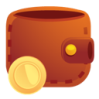 23000 доларівФонд ім. Роберта Боша та Чорноморський фонд регіонального співробітництва продовжують свою спільну ініціативу фінансування для підтримки діяльності по зміцненню довіри недержавних організацій Південного Кавказу, України і Молдови, і  сусідніх країн.Партнери переконані, що громадянське суспільство може зробити цінний внесок в процес зміцнення довіри, взаєморозуміння і примирення між населеннями територій, які раніше або нещодавно брали участь в (збройних) конфліктах. Ця ініціатива спрямована на заохочення грантів, які б досліджували нові способи, методи і підходи для зміцнення взаєморозуміння. 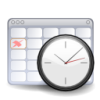 17 березня,  15 липня 2016р.Фонд ім. Роберта Боша та Чорноморський фонд регіонального співробітництва продовжують свою спільну ініціативу фінансування для підтримки діяльності по зміцненню довіри недержавних організацій Південного Кавказу, України і Молдови, і  сусідніх країн.Партнери переконані, що громадянське суспільство може зробити цінний внесок в процес зміцнення довіри, взаєморозуміння і примирення між населеннями територій, які раніше або нещодавно брали участь в (збройних) конфліктах. Ця ініціатива спрямована на заохочення грантів, які б досліджували нові способи, методи і підходи для зміцнення взаєморозуміння. 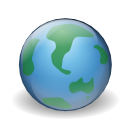 англійськаФонд ім. Роберта Боша та Чорноморський фонд регіонального співробітництва продовжують свою спільну ініціативу фінансування для підтримки діяльності по зміцненню довіри недержавних організацій Південного Кавказу, України і Молдови, і  сусідніх країн.Партнери переконані, що громадянське суспільство може зробити цінний внесок в процес зміцнення довіри, взаєморозуміння і примирення між населеннями територій, які раніше або нещодавно брали участь в (збройних) конфліктах. Ця ініціатива спрямована на заохочення грантів, які б досліджували нові способи, методи і підходи для зміцнення взаєморозуміння. 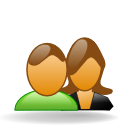 НУО, ГО.Фонд ім. Роберта Боша та Чорноморський фонд регіонального співробітництва продовжують свою спільну ініціативу фінансування для підтримки діяльності по зміцненню довіри недержавних організацій Південного Кавказу, України і Молдови, і  сусідніх країн.Партнери переконані, що громадянське суспільство може зробити цінний внесок в процес зміцнення довіри, взаєморозуміння і примирення між населеннями територій, які раніше або нещодавно брали участь в (збройних) конфліктах. Ця ініціатива спрямована на заохочення грантів, які б досліджували нові способи, методи і підходи для зміцнення взаєморозуміння. Пріорітетні напрямки проектів:підходи до створення і/або зміцнення місцевих, регіональних та національних потенціалів які б сприяли співіснуванню і реінтеграції;транскордонні ініціативи для молоді;підходи до громадянської освіти або активного громадянства;підходи до примирення і миру, які включають досвід з історії та передачу його молодому поколінню;мистецтво та культурна робота з метою зміцнення миру і примирення;роль засобів масової інформації в подоланні стереотипів.Проекти повинен містити нові та інноваційні засоби зміцнення довіри, бути розрахунково реалістичними та мати економічний бюджет.Проект повинен бути повністю завершений до квітня 2017 року.Заявки повинні бути надіслані на адресу confidencebuilding@gmfus.org Deadline: 17 березня 2016р., 15 липня 2016р. Пріорітетні напрямки проектів:підходи до створення і/або зміцнення місцевих, регіональних та національних потенціалів які б сприяли співіснуванню і реінтеграції;транскордонні ініціативи для молоді;підходи до громадянської освіти або активного громадянства;підходи до примирення і миру, які включають досвід з історії та передачу його молодому поколінню;мистецтво та культурна робота з метою зміцнення миру і примирення;роль засобів масової інформації в подоланні стереотипів.Проекти повинен містити нові та інноваційні засоби зміцнення довіри, бути розрахунково реалістичними та мати економічний бюджет.Проект повинен бути повністю завершений до квітня 2017 року.Заявки повинні бути надіслані на адресу confidencebuilding@gmfus.org Deadline: 17 березня 2016р., 15 липня 2016р. Пріорітетні напрямки проектів:підходи до створення і/або зміцнення місцевих, регіональних та національних потенціалів які б сприяли співіснуванню і реінтеграції;транскордонні ініціативи для молоді;підходи до громадянської освіти або активного громадянства;підходи до примирення і миру, які включають досвід з історії та передачу його молодому поколінню;мистецтво та культурна робота з метою зміцнення миру і примирення;роль засобів масової інформації в подоланні стереотипів.Проекти повинен містити нові та інноваційні засоби зміцнення довіри, бути розрахунково реалістичними та мати економічний бюджет.Проект повинен бути повністю завершений до квітня 2017 року.Заявки повинні бути надіслані на адресу confidencebuilding@gmfus.org Deadline: 17 березня 2016р., 15 липня 2016р. Гранти від Шведського Інституту в рамках співробітництва в регіоні Балтійського моряГранти від Шведського Інституту в рамках співробітництва в регіоні Балтійського моряГранти від Шведського Інституту в рамках співробітництва в регіоні Балтійського моряhttps://eng.si.se/areas-of-operation/scholarships-and-grants/baltic-region-seed-funding-grants/https://eng.si.se/areas-of-operation/scholarships-and-grants/baltic-region-seed-funding-grants/https://eng.si.se/areas-of-operation/scholarships-and-grants/baltic-region-seed-funding-grants/500000 шведських кронШведський інститут (SI) запрошує шведські організації представити заявки для початкового фінансування для регіону Балтійського моря, спрямований на розвивиток умов для тривалого стійкого співробітництва між організаціями в регіоні.Проектні заходи повинні сприяти економічному, екологічному і соціальному стійкому зростанню і розвитку в регіоні Балтійського моря та поблизу.Головним подавачем повинна бути шведська організація в партнерстві з НУО, ГО, місцевими/регіональними органами влади, урядовими установами, компанією з країни-партнера (в т.ч. Україна)14 квітня 2016р.Шведський інститут (SI) запрошує шведські організації представити заявки для початкового фінансування для регіону Балтійського моря, спрямований на розвивиток умов для тривалого стійкого співробітництва між організаціями в регіоні.Проектні заходи повинні сприяти економічному, екологічному і соціальному стійкому зростанню і розвитку в регіоні Балтійського моря та поблизу.Головним подавачем повинна бути шведська організація в партнерстві з НУО, ГО, місцевими/регіональними органами влади, урядовими установами, компанією з країни-партнера (в т.ч. Україна)англійськаШведський інститут (SI) запрошує шведські організації представити заявки для початкового фінансування для регіону Балтійського моря, спрямований на розвивиток умов для тривалого стійкого співробітництва між організаціями в регіоні.Проектні заходи повинні сприяти економічному, екологічному і соціальному стійкому зростанню і розвитку в регіоні Балтійського моря та поблизу.Головним подавачем повинна бути шведська організація в партнерстві з НУО, ГО, місцевими/регіональними органами влади, урядовими установами, компанією з країни-партнера (в т.ч. Україна)НУО, ГО, органи влади, компанії в партнерстві зі шведською організацією.Шведський інститут (SI) запрошує шведські організації представити заявки для початкового фінансування для регіону Балтійського моря, спрямований на розвивиток умов для тривалого стійкого співробітництва між організаціями в регіоні.Проектні заходи повинні сприяти економічному, екологічному і соціальному стійкому зростанню і розвитку в регіоні Балтійського моря та поблизу.Головним подавачем повинна бути шведська організація в партнерстві з НУО, ГО, місцевими/регіональними органами влади, урядовими установами, компанією з країни-партнера (в т.ч. Україна)Початкове фінансування на 2016 рік може надаватись за наступними напрямками:Екологічно стійкий регіонСтійке зростання та добробутПроблеми регіонуАплікаціну форму можна знайти на сайті https://eng.si.se/areas-of-operation/scholarships-and-grants/baltic-region-seed-funding-grants/ Deadline: 14 квітня 2016р.Початкове фінансування на 2016 рік може надаватись за наступними напрямками:Екологічно стійкий регіонСтійке зростання та добробутПроблеми регіонуАплікаціну форму можна знайти на сайті https://eng.si.se/areas-of-operation/scholarships-and-grants/baltic-region-seed-funding-grants/ Deadline: 14 квітня 2016р.Початкове фінансування на 2016 рік може надаватись за наступними напрямками:Екологічно стійкий регіонСтійке зростання та добробутПроблеми регіонуАплікаціну форму можна знайти на сайті https://eng.si.se/areas-of-operation/scholarships-and-grants/baltic-region-seed-funding-grants/ Deadline: 14 квітня 2016р.Актуальні стажування та стипендіїАктуальні стажування та стипендіїАктуальні стажування та стипендіїCтипендія Маріон графині ДенхоффCтипендія Маріон графині ДенхоффCтипендія Маріон графині Денхоффhttp://www.ijp.org/index.php?id=12&L=4http://www.ijp.org/index.php?id=12&L=4http://www.ijp.org/index.php?id=12&L=4Стипендія у розімірі 3800 євроУ 2016 році організація Міжнародні журналістські програми (Internationale Journalisten-Programme / IJP) в шістнадцятий раз запрошує журналістів Росії, Грузії, України, Білорусії, Вірменії, Азербайджану та інших країн СНД, а також Прибалтики взяти участь в програмі стажування.Молоді журналісти зі Східної Європи отримають можливість пройти тримісячне стажування в редакції одного зі ЗМІ Німеччини. Програма графині Денхофф дає можливість молодим талановитим журналістам із країн Східної Європи скласти своє уявлення про політику, економіку, культуру і суспільне життя Німеччини. Їм надається унікальна можливість набути досвід роботи в іноземній редакції та познайомитися зі стандартами і принципами німецької журналістики.15 квітня 2016р.У 2016 році організація Міжнародні журналістські програми (Internationale Journalisten-Programme / IJP) в шістнадцятий раз запрошує журналістів Росії, Грузії, України, Білорусії, Вірменії, Азербайджану та інших країн СНД, а також Прибалтики взяти участь в програмі стажування.Молоді журналісти зі Східної Європи отримають можливість пройти тримісячне стажування в редакції одного зі ЗМІ Німеччини. Програма графині Денхофф дає можливість молодим талановитим журналістам із країн Східної Європи скласти своє уявлення про політику, економіку, культуру і суспільне життя Німеччини. Їм надається унікальна можливість набути досвід роботи в іноземній редакції та познайомитися зі стандартами і принципами німецької журналістики.німецька У 2016 році організація Міжнародні журналістські програми (Internationale Journalisten-Programme / IJP) в шістнадцятий раз запрошує журналістів Росії, Грузії, України, Білорусії, Вірменії, Азербайджану та інших країн СНД, а також Прибалтики взяти участь в програмі стажування.Молоді журналісти зі Східної Європи отримають можливість пройти тримісячне стажування в редакції одного зі ЗМІ Німеччини. Програма графині Денхофф дає можливість молодим талановитим журналістам із країн Східної Європи скласти своє уявлення про політику, економіку, культуру і суспільне життя Німеччини. Їм надається унікальна можливість набути досвід роботи в іноземній редакції та познайомитися зі стандартами і принципами німецької журналістики.Журналісти, віком від 23 до 35 роківУ 2016 році організація Міжнародні журналістські програми (Internationale Journalisten-Programme / IJP) в шістнадцятий раз запрошує журналістів Росії, Грузії, України, Білорусії, Вірменії, Азербайджану та інших країн СНД, а також Прибалтики взяти участь в програмі стажування.Молоді журналісти зі Східної Європи отримають можливість пройти тримісячне стажування в редакції одного зі ЗМІ Німеччини. Програма графині Денхофф дає можливість молодим талановитим журналістам із країн Східної Європи скласти своє уявлення про політику, економіку, культуру і суспільне життя Німеччини. Їм надається унікальна можливість набути досвід роботи в іноземній редакції та познайомитися зі стандартами і принципами німецької журналістики.При цьому програма переслідує подвійну мету: кожен стипендіат який працює редактором-стажистом в німецькій редакції, так і виконує функцію закордонного кореспондента, що висвітлює події в Німеччині для рідного ЗМІ.Взяти участь у програмі графині Денхофф можуть фрілансери та штатні співробітники газет, теле- і радіокомпаній, а також інтернет-видань з вищеназваних країн у віці 23 до 35 років.Здобувачі повинні вільно володіти німецькою мовою на такому рівні, щоб спілкуватися з німецькими колегами і бути в змозі самостійно вести інтерв'ю.Стипендія є одноразовою виплатою в розмірі 3.800 євро. Ця сума передбачає покриття витрат на переїзд, медичну страховку та проживання в Німеччині.Перелік необхідних документів та адресу Ви можете знайти на сайті: http://www.ijp.org/index.php?id=12&L=4 Deadline: 15 квітня 2016р.При цьому програма переслідує подвійну мету: кожен стипендіат який працює редактором-стажистом в німецькій редакції, так і виконує функцію закордонного кореспондента, що висвітлює події в Німеччині для рідного ЗМІ.Взяти участь у програмі графині Денхофф можуть фрілансери та штатні співробітники газет, теле- і радіокомпаній, а також інтернет-видань з вищеназваних країн у віці 23 до 35 років.Здобувачі повинні вільно володіти німецькою мовою на такому рівні, щоб спілкуватися з німецькими колегами і бути в змозі самостійно вести інтерв'ю.Стипендія є одноразовою виплатою в розмірі 3.800 євро. Ця сума передбачає покриття витрат на переїзд, медичну страховку та проживання в Німеччині.Перелік необхідних документів та адресу Ви можете знайти на сайті: http://www.ijp.org/index.php?id=12&L=4 Deadline: 15 квітня 2016р.При цьому програма переслідує подвійну мету: кожен стипендіат який працює редактором-стажистом в німецькій редакції, так і виконує функцію закордонного кореспондента, що висвітлює події в Німеччині для рідного ЗМІ.Взяти участь у програмі графині Денхофф можуть фрілансери та штатні співробітники газет, теле- і радіокомпаній, а також інтернет-видань з вищеназваних країн у віці 23 до 35 років.Здобувачі повинні вільно володіти німецькою мовою на такому рівні, щоб спілкуватися з німецькими колегами і бути в змозі самостійно вести інтерв'ю.Стипендія є одноразовою виплатою в розмірі 3.800 євро. Ця сума передбачає покриття витрат на переїзд, медичну страховку та проживання в Німеччині.Перелік необхідних документів та адресу Ви можете знайти на сайті: http://www.ijp.org/index.php?id=12&L=4 Deadline: 15 квітня 2016р.Урядові стипендії для проведення досліджень в АвстріїУрядові стипендії для проведення досліджень в АвстріїУрядові стипендії для проведення досліджень в Австріїhttps://www.scholarships.at/out/default.aspx?TemplateGroupID=5&PageMode=3&GrainEntryID=1864&HZGID=2005&LangID=2https://www.scholarships.at/out/default.aspx?TemplateGroupID=5&PageMode=3&GrainEntryID=1864&HZGID=2005&LangID=2https://www.scholarships.at/out/default.aspx?TemplateGroupID=5&PageMode=3&GrainEntryID=1864&HZGID=2005&LangID=2Стипендія 940 євро на місяцьУряд Австрії виділяє гранти на програми різних рівнів та різних спеціальностей.Проведення дослідження має відбуватися протягом 1–4 місяців. Апліканти можуть навчатися на бакалавріаті, в магістратурі, аспірантурі.Дослідження можуть проводитися за такими напрямками:Природничі науки. Технічні науки. Соціальні науки. Гуманітарні науки. Медицина. Сільське господарство. Мистецтво.1 березня 2016р.Уряд Австрії виділяє гранти на програми різних рівнів та різних спеціальностей.Проведення дослідження має відбуватися протягом 1–4 місяців. Апліканти можуть навчатися на бакалавріаті, в магістратурі, аспірантурі.Дослідження можуть проводитися за такими напрямками:Природничі науки. Технічні науки. Соціальні науки. Гуманітарні науки. Медицина. Сільське господарство. Мистецтво.англійськаУряд Австрії виділяє гранти на програми різних рівнів та різних спеціальностей.Проведення дослідження має відбуватися протягом 1–4 місяців. Апліканти можуть навчатися на бакалавріаті, в магістратурі, аспірантурі.Дослідження можуть проводитися за такими напрямками:Природничі науки. Технічні науки. Соціальні науки. Гуманітарні науки. Медицина. Сільське господарство. Мистецтво.Молоді люди, віком до 35 роківУряд Австрії виділяє гранти на програми різних рівнів та різних спеціальностей.Проведення дослідження має відбуватися протягом 1–4 місяців. Апліканти можуть навчатися на бакалавріаті, в магістратурі, аспірантурі.Дослідження можуть проводитися за такими напрямками:Природничі науки. Технічні науки. Соціальні науки. Гуманітарні науки. Медицина. Сільське господарство. Мистецтво.Розмір гранту: стипендія в розмірі 940 євро на місяць; оплата проживання; можливе отримання тревел-гранту.Необхідні документи:Онлайн-заявка.Два рекомендаційні листи від університетських викладачів.Лист-підтвердження від приймаючої австрійської установи.Скан паспорту.Копія бакалаврського, магістерського або аспірантського диплому та/або довідка з університету про ваше навчання на програмі.Deadline: 1 березня 2016р.Розмір гранту: стипендія в розмірі 940 євро на місяць; оплата проживання; можливе отримання тревел-гранту.Необхідні документи:Онлайн-заявка.Два рекомендаційні листи від університетських викладачів.Лист-підтвердження від приймаючої австрійської установи.Скан паспорту.Копія бакалаврського, магістерського або аспірантського диплому та/або довідка з університету про ваше навчання на програмі.Deadline: 1 березня 2016р.Розмір гранту: стипендія в розмірі 940 євро на місяць; оплата проживання; можливе отримання тревел-гранту.Необхідні документи:Онлайн-заявка.Два рекомендаційні листи від університетських викладачів.Лист-підтвердження від приймаючої австрійської установи.Скан паспорту.Копія бакалаврського, магістерського або аспірантського диплому та/або довідка з університету про ваше навчання на програмі.Deadline: 1 березня 2016р.Стипендія на навчання в Університеті Святої Катерини (США)Стипендія на навчання в Університеті Святої Катерини (США)Стипендія на навчання в Університеті Святої Катерини (США)https://www.stkate.edu/menu/aboutus.phphttps://www.stkate.edu/menu/aboutus.phphttps://www.stkate.edu/menu/aboutus.phpМожливе отримання стипендіїУніверситет Святої Катерини здійснює стипендіальну підтримку більшості іноземних студентів. Рекомендується подавати заявку на отримання стипендії разом з документами на вступ.Стипендія не забезпечує повне покриття витрат студента. Можливо працевлаштування студентів на території навчального закладу. Середній заробіток становить приблизно 2500 тисяч доларів за академічний рік при зайнятості 12 годин на тиждень.15 березня, 15 жовтняУніверситет Святої Катерини здійснює стипендіальну підтримку більшості іноземних студентів. Рекомендується подавати заявку на отримання стипендії разом з документами на вступ.Стипендія не забезпечує повне покриття витрат студента. Можливо працевлаштування студентів на території навчального закладу. Середній заробіток становить приблизно 2500 тисяч доларів за академічний рік при зайнятості 12 годин на тиждень.англійськаУніверситет Святої Катерини здійснює стипендіальну підтримку більшості іноземних студентів. Рекомендується подавати заявку на отримання стипендії разом з документами на вступ.Стипендія не забезпечує повне покриття витрат студента. Можливо працевлаштування студентів на території навчального закладу. Середній заробіток становить приблизно 2500 тисяч доларів за академічний рік при зайнятості 12 годин на тиждень.Студенти Університет Святої Катерини здійснює стипендіальну підтримку більшості іноземних студентів. Рекомендується подавати заявку на отримання стипендії разом з документами на вступ.Стипендія не забезпечує повне покриття витрат студента. Можливо працевлаштування студентів на території навчального закладу. Середній заробіток становить приблизно 2500 тисяч доларів за академічний рік при зайнятості 12 годин на тиждень.Умови подання заявок від претендентів:Студентам необхідно подавати заявку на стипендію одночасно з вступом в Університет Святої Катерини, попередньо забезпечивши документальне підтвердження своєї фінансової спроможності та фінансових джерел для покриття витрат на навчання у встановленому порядку.Документи на здобуття стипендії приймаються двічі на рік: до 15 березня (для плануючих починати навчання з осіннього семестру), до 15 жовтня (для плануючих починати навчання з зимового семестру). Рішення про стипендії не приймається до моменту зарахування студента в університет.Університет надає різні стипендії для іноземних студентів першого року навчання і студентів, зарахованих в межах переведення з інших навчальних закладів (іноземних трансферних студентів).Deadline: 15 березня, 15 жовтня.Умови подання заявок від претендентів:Студентам необхідно подавати заявку на стипендію одночасно з вступом в Університет Святої Катерини, попередньо забезпечивши документальне підтвердження своєї фінансової спроможності та фінансових джерел для покриття витрат на навчання у встановленому порядку.Документи на здобуття стипендії приймаються двічі на рік: до 15 березня (для плануючих починати навчання з осіннього семестру), до 15 жовтня (для плануючих починати навчання з зимового семестру). Рішення про стипендії не приймається до моменту зарахування студента в університет.Університет надає різні стипендії для іноземних студентів першого року навчання і студентів, зарахованих в межах переведення з інших навчальних закладів (іноземних трансферних студентів).Deadline: 15 березня, 15 жовтня.Умови подання заявок від претендентів:Студентам необхідно подавати заявку на стипендію одночасно з вступом в Університет Святої Катерини, попередньо забезпечивши документальне підтвердження своєї фінансової спроможності та фінансових джерел для покриття витрат на навчання у встановленому порядку.Документи на здобуття стипендії приймаються двічі на рік: до 15 березня (для плануючих починати навчання з осіннього семестру), до 15 жовтня (для плануючих починати навчання з зимового семестру). Рішення про стипендії не приймається до моменту зарахування студента в університет.Університет надає різні стипендії для іноземних студентів першого року навчання і студентів, зарахованих в межах переведення з інших навчальних закладів (іноземних трансферних студентів).Deadline: 15 березня, 15 жовтня.Стипендії для митців від Італійського дослідницького центру FabricaСтипендії для митців від Італійського дослідницького центру FabricaСтипендії для митців від Італійського дослідницького центру Fabricahttp://www.fabrica.it/apply/http://www.fabrica.it/apply/http://www.fabrica.it/apply/Стипендія 940 євро на місяцьFabrica, дослідницький центр і студія в Італії, запрошує представників творчих професій приєднатися до своєї команди дослідників.Взяти участь у програмі можуть програмісти, архітектори, графічні дизайнери, музиканти, письменники, режисери, фотографи, журналісти, ілюстратори, аніматори.Організатори оплачують учасникам квиток до Італії, житло у Тревізо, обіди з понеділка до п’ятниці, медичну страховку, а також надають щомісячну стипендію на особисті витрати.Постійно діючаFabrica, дослідницький центр і студія в Італії, запрошує представників творчих професій приєднатися до своєї команди дослідників.Взяти участь у програмі можуть програмісти, архітектори, графічні дизайнери, музиканти, письменники, режисери, фотографи, журналісти, ілюстратори, аніматори.Організатори оплачують учасникам квиток до Італії, житло у Тревізо, обіди з понеділка до п’ятниці, медичну страховку, а також надають щомісячну стипендію на особисті витрати.англійськаFabrica, дослідницький центр і студія в Італії, запрошує представників творчих професій приєднатися до своєї команди дослідників.Взяти участь у програмі можуть програмісти, архітектори, графічні дизайнери, музиканти, письменники, режисери, фотографи, журналісти, ілюстратори, аніматори.Організатори оплачують учасникам квиток до Італії, житло у Тревізо, обіди з понеділка до п’ятниці, медичну страховку, а також надають щомісячну стипендію на особисті витрати.Молоді люди, віком до 25 роківFabrica, дослідницький центр і студія в Італії, запрошує представників творчих професій приєднатися до своєї команди дослідників.Взяти участь у програмі можуть програмісти, архітектори, графічні дизайнери, музиканти, письменники, режисери, фотографи, журналісти, ілюстратори, аніматори.Організатори оплачують учасникам квиток до Італії, житло у Тревізо, обіди з понеділка до п’ятниці, медичну страховку, а також надають щомісячну стипендію на особисті витрати.Вимогами до учасників є: вік до 25 років і знання англійської мови.Для участі потрібно заповнити аплікаційну форму (англійською, італійською або французькою мовою), яка містить копію портфоліо, CV, мотиваційний лист, рекомендаційний лист.Заявки приймаються протягом року.Аплікаційна форма за посиланням http://www.fabrica.it/apply/ Вимогами до учасників є: вік до 25 років і знання англійської мови.Для участі потрібно заповнити аплікаційну форму (англійською, італійською або французькою мовою), яка містить копію портфоліо, CV, мотиваційний лист, рекомендаційний лист.Заявки приймаються протягом року.Аплікаційна форма за посиланням http://www.fabrica.it/apply/ Вимогами до учасників є: вік до 25 років і знання англійської мови.Для участі потрібно заповнити аплікаційну форму (англійською, італійською або французькою мовою), яка містить копію портфоліо, CV, мотиваційний лист, рекомендаційний лист.Заявки приймаються протягом року.Аплікаційна форма за посиланням http://www.fabrica.it/apply/ Програма національних обмінівПрограма національних обмінівПрограма національних обмінівhttp://www.kultura.org.ua/?p=1058 http://www.kultura.org.ua/?p=1058 http://www.kultura.org.ua/?p=1058 6000 грнЦентр культурного менеджменту (Львів) за фінансування Національного фонду підтримки демократії (National Endowment for Democracy, NED, США) оголошує конкурс малих грантів на річну Програму національних обмінів.Програма зорієнтована на активних громадян, для яких інтенсивна співпраця та конструктивний діалог між різними регіонами України – сходом, заходом, центром, півднем і північчю – є важливою складовою розвитку країни. Програма покликана сприяти всебічній співпраці соціально-активних громадян, насамперед молоді, на міжрегіональному рівні.1 вересня 2016р.Центр культурного менеджменту (Львів) за фінансування Національного фонду підтримки демократії (National Endowment for Democracy, NED, США) оголошує конкурс малих грантів на річну Програму національних обмінів.Програма зорієнтована на активних громадян, для яких інтенсивна співпраця та конструктивний діалог між різними регіонами України – сходом, заходом, центром, півднем і північчю – є важливою складовою розвитку країни. Програма покликана сприяти всебічній співпраці соціально-активних громадян, насамперед молоді, на міжрегіональному рівні.Українська Центр культурного менеджменту (Львів) за фінансування Національного фонду підтримки демократії (National Endowment for Democracy, NED, США) оголошує конкурс малих грантів на річну Програму національних обмінів.Програма зорієнтована на активних громадян, для яких інтенсивна співпраця та конструктивний діалог між різними регіонами України – сходом, заходом, центром, півднем і північчю – є важливою складовою розвитку країни. Програма покликана сприяти всебічній співпраці соціально-активних громадян, насамперед молоді, на міжрегіональному рівні.Активісти, культурні та громадські діячіЦентр культурного менеджменту (Львів) за фінансування Національного фонду підтримки демократії (National Endowment for Democracy, NED, США) оголошує конкурс малих грантів на річну Програму національних обмінів.Програма зорієнтована на активних громадян, для яких інтенсивна співпраця та конструктивний діалог між різними регіонами України – сходом, заходом, центром, півднем і північчю – є важливою складовою розвитку країни. Програма покликана сприяти всебічній співпраці соціально-активних громадян, насамперед молоді, на міжрегіональному рівні.До участі запрошуємо:– молодіжних лідерів, активістів, які хочуть поділитися своїми думками та ідеями зі своїми ровесниками в інших географічно-протилежних областях;– громадських та культурних діячів, соціально активних людей, митців, журналістів, вчителів, викладачів, підприємців та усіх, хто має чим поділитися.Основний критерій відбору до участі у Програмі – якість пропонованих проектів та їх потенційний вплив на переосмислення подій в країні.Приклади можливих форматів (перелік неповний):Зустрічі, дискусії у студентських клубах, коворкінгах, прес-клубах, конференц-залах, бібліотеках.Фотовиставки, презентації блогів, книжок, відеофільмів про важливі для країни спільні і спірні теми.Спільні журналістські міжрегіональні програми, публікації, серії інтерв’ю.Модеровані дискусії на тему особистої та регіональної ідентичності мешканців східних та західних областей України, героїв/взірців для наслідування, як ці герої формують нашу ідентичність та поведінку.Бюджет програми передбачає фінансову підтримку 50 обмінам тривалістю 5-7 днів. Максимальна сума гранту на здійснення обміну – 6000 грн., що включає витратами на дорогу, проживання та кошти, пов’язані з реалізацією пропонованих проектів.Заявку на участь у Програмі просимо надсилати у будь-який до 1 вересня 2016 року на адресу obminy@kultura.org.ua Deadline: 1 вересня 2016р.До участі запрошуємо:– молодіжних лідерів, активістів, які хочуть поділитися своїми думками та ідеями зі своїми ровесниками в інших географічно-протилежних областях;– громадських та культурних діячів, соціально активних людей, митців, журналістів, вчителів, викладачів, підприємців та усіх, хто має чим поділитися.Основний критерій відбору до участі у Програмі – якість пропонованих проектів та їх потенційний вплив на переосмислення подій в країні.Приклади можливих форматів (перелік неповний):Зустрічі, дискусії у студентських клубах, коворкінгах, прес-клубах, конференц-залах, бібліотеках.Фотовиставки, презентації блогів, книжок, відеофільмів про важливі для країни спільні і спірні теми.Спільні журналістські міжрегіональні програми, публікації, серії інтерв’ю.Модеровані дискусії на тему особистої та регіональної ідентичності мешканців східних та західних областей України, героїв/взірців для наслідування, як ці герої формують нашу ідентичність та поведінку.Бюджет програми передбачає фінансову підтримку 50 обмінам тривалістю 5-7 днів. Максимальна сума гранту на здійснення обміну – 6000 грн., що включає витратами на дорогу, проживання та кошти, пов’язані з реалізацією пропонованих проектів.Заявку на участь у Програмі просимо надсилати у будь-який до 1 вересня 2016 року на адресу obminy@kultura.org.ua Deadline: 1 вересня 2016р.До участі запрошуємо:– молодіжних лідерів, активістів, які хочуть поділитися своїми думками та ідеями зі своїми ровесниками в інших географічно-протилежних областях;– громадських та культурних діячів, соціально активних людей, митців, журналістів, вчителів, викладачів, підприємців та усіх, хто має чим поділитися.Основний критерій відбору до участі у Програмі – якість пропонованих проектів та їх потенційний вплив на переосмислення подій в країні.Приклади можливих форматів (перелік неповний):Зустрічі, дискусії у студентських клубах, коворкінгах, прес-клубах, конференц-залах, бібліотеках.Фотовиставки, презентації блогів, книжок, відеофільмів про важливі для країни спільні і спірні теми.Спільні журналістські міжрегіональні програми, публікації, серії інтерв’ю.Модеровані дискусії на тему особистої та регіональної ідентичності мешканців східних та західних областей України, героїв/взірців для наслідування, як ці герої формують нашу ідентичність та поведінку.Бюджет програми передбачає фінансову підтримку 50 обмінам тривалістю 5-7 днів. Максимальна сума гранту на здійснення обміну – 6000 грн., що включає витратами на дорогу, проживання та кошти, пов’язані з реалізацією пропонованих проектів.Заявку на участь у Програмі просимо надсилати у будь-який до 1 вересня 2016 року на адресу obminy@kultura.org.ua Deadline: 1 вересня 2016р.Сесія проекту в Вінниці «Відкрита школа історії»Сесія проекту в Вінниці «Відкрита школа історії»Сесія проекту в Вінниці «Відкрита школа історії»https://www.facebook.com/events/1139240479421984/https://www.facebook.com/events/1139240479421984/https://www.facebook.com/events/1139240479421984/безкоштовноПредставники провідних наукових та освітніх установ України проведуть у Вінниці сесію проекту «Відкрита школа історії».Захід є безкоштовним і долучитись може кожен охочий.Вінницькая сесія проекту включатиме в себе відкриті лекції, дискусії, круглі столи, покази фільмів та презентації книг на суспільно важливі історичні теми, котрі стають інструментом пропаганди.Окрім українських істориків та політологів, спікерами на сесії виступлять науковці з різних інституцій Польщі. Усі учасники та слухачі зможуть безпосередньо поспілкуватись та подискутувати з спікерами.4 березня 2016р.Представники провідних наукових та освітніх установ України проведуть у Вінниці сесію проекту «Відкрита школа історії».Захід є безкоштовним і долучитись може кожен охочий.Вінницькая сесія проекту включатиме в себе відкриті лекції, дискусії, круглі столи, покази фільмів та презентації книг на суспільно важливі історичні теми, котрі стають інструментом пропаганди.Окрім українських істориків та політологів, спікерами на сесії виступлять науковці з різних інституцій Польщі. Усі учасники та слухачі зможуть безпосередньо поспілкуватись та подискутувати з спікерами.Українська Представники провідних наукових та освітніх установ України проведуть у Вінниці сесію проекту «Відкрита школа історії».Захід є безкоштовним і долучитись може кожен охочий.Вінницькая сесія проекту включатиме в себе відкриті лекції, дискусії, круглі столи, покази фільмів та презентації книг на суспільно важливі історичні теми, котрі стають інструментом пропаганди.Окрім українських істориків та політологів, спікерами на сесії виступлять науковці з різних інституцій Польщі. Усі учасники та слухачі зможуть безпосередньо поспілкуватись та подискутувати з спікерами.Всі бажаючіПредставники провідних наукових та освітніх установ України проведуть у Вінниці сесію проекту «Відкрита школа історії».Захід є безкоштовним і долучитись може кожен охочий.Вінницькая сесія проекту включатиме в себе відкриті лекції, дискусії, круглі столи, покази фільмів та презентації книг на суспільно важливі історичні теми, котрі стають інструментом пропаганди.Окрім українських істориків та політологів, спікерами на сесії виступлять науковці з різних інституцій Польщі. Усі учасники та слухачі зможуть безпосередньо поспілкуватись та подискутувати з спікерами.«Відкрита школа історії» – це спільний громадський проект від ГО «Патріотичні ініціативи» та громадського проекту «Likбез. Історичний Фронт».Проект відбувається за підтримки Адміністрації Президента України. Проект спрямовано на розвінчання історичної міфотворчості та ідеологізації історії. Проект допоможе орієнтуватися у історичних темах, що на сьогодні стають об’єктом маніпулювання під час інформаційної війни та політичних дискусіях.Проект некомерційний та позаполітичний.Реєстрація бажана але не обов'язкова.Deadline: 4 березня 2016р.«Відкрита школа історії» – це спільний громадський проект від ГО «Патріотичні ініціативи» та громадського проекту «Likбез. Історичний Фронт».Проект відбувається за підтримки Адміністрації Президента України. Проект спрямовано на розвінчання історичної міфотворчості та ідеологізації історії. Проект допоможе орієнтуватися у історичних темах, що на сьогодні стають об’єктом маніпулювання під час інформаційної війни та політичних дискусіях.Проект некомерційний та позаполітичний.Реєстрація бажана але не обов'язкова.Deadline: 4 березня 2016р.«Відкрита школа історії» – це спільний громадський проект від ГО «Патріотичні ініціативи» та громадського проекту «Likбез. Історичний Фронт».Проект відбувається за підтримки Адміністрації Президента України. Проект спрямовано на розвінчання історичної міфотворчості та ідеологізації історії. Проект допоможе орієнтуватися у історичних темах, що на сьогодні стають об’єктом маніпулювання під час інформаційної війни та політичних дискусіях.Проект некомерційний та позаполітичний.Реєстрація бажана але не обов'язкова.Deadline: 4 березня 2016р.«Школа громадської участі - 3»«Школа громадської участі - 3»«Школа громадської участі - 3»http://www.lacenter.org.ua/the-news/1657-2016-01-04-11-46-13.html http://www.lacenter.org.ua/the-news/1657-2016-01-04-11-46-13.html http://www.lacenter.org.ua/the-news/1657-2016-01-04-11-46-13.html безкоштовноШкола громадської участі – це школа підготовки кадрів для громадського сектору малих міст і сіл, куди на конкурсній основі будуть прийматися люди, які живуть на території громади, мають бажання отримати знання, вміння і навички з питань розвитку місцевої громади. «Школа громадської участі – 3» включає в себе:1) перший етап -  проведення фахівцями Інституту соціокультурного менеджменту тренінгової програми «Анімація громадської діяльності». В процесі тренінгової програми буде сформовано загальне уявлення учасників про соціальну анімацію, її роль у розвитку місцевої громади та історичний розвиток, що таке центри місцевої активності (ЦМА), для чого вони існують та які критерії  ефективності їх діяльності;1 березня 2016р.Школа громадської участі – це школа підготовки кадрів для громадського сектору малих міст і сіл, куди на конкурсній основі будуть прийматися люди, які живуть на території громади, мають бажання отримати знання, вміння і навички з питань розвитку місцевої громади. «Школа громадської участі – 3» включає в себе:1) перший етап -  проведення фахівцями Інституту соціокультурного менеджменту тренінгової програми «Анімація громадської діяльності». В процесі тренінгової програми буде сформовано загальне уявлення учасників про соціальну анімацію, її роль у розвитку місцевої громади та історичний розвиток, що таке центри місцевої активності (ЦМА), для чого вони існують та які критерії  ефективності їх діяльності;Українська Школа громадської участі – це школа підготовки кадрів для громадського сектору малих міст і сіл, куди на конкурсній основі будуть прийматися люди, які живуть на території громади, мають бажання отримати знання, вміння і навички з питань розвитку місцевої громади. «Школа громадської участі – 3» включає в себе:1) перший етап -  проведення фахівцями Інституту соціокультурного менеджменту тренінгової програми «Анімація громадської діяльності». В процесі тренінгової програми буде сформовано загальне уявлення учасників про соціальну анімацію, її роль у розвитку місцевої громади та історичний розвиток, що таке центри місцевої активності (ЦМА), для чого вони існують та які критерії  ефективності їх діяльності;Представники ГО, ініціативних груп, закладів культуриШкола громадської участі – це школа підготовки кадрів для громадського сектору малих міст і сіл, куди на конкурсній основі будуть прийматися люди, які живуть на території громади, мають бажання отримати знання, вміння і навички з питань розвитку місцевої громади. «Школа громадської участі – 3» включає в себе:1) перший етап -  проведення фахівцями Інституту соціокультурного менеджменту тренінгової програми «Анімація громадської діяльності». В процесі тренінгової програми буде сформовано загальне уявлення учасників про соціальну анімацію, її роль у розвитку місцевої громади та історичний розвиток, що таке центри місцевої активності (ЦМА), для чого вони існують та які критерії  ефективності їх діяльності;2) другий етап - залучення провідних українських та польських  фахівців у сфері соціальної анімації, розвитку громад, благодійності, створення та розвиток центрів місцевої активності;3) третій етап - презентація реалізованих проектів учасниками школи , їх обговорення та оцінка іншими учасниками тренінгу. Також на третьому етапі передбачається залучення успішних випускників «Школи громадської участі – 1 та 2» до проведення майстер-класів та тренінгових сесій. Навчальний компонент третьої частини є варіативним та буде враховувати побажання учасників в межах бюджету проекту;Мета школи: сприяти сталому розвитку місцевих громад шляхом підвищення компетентності громадських лідерів.Хто може брати участь у конкурсі: працівники регіональних закладів культури, громадських організацій та ініціативних груп, які працюють або хочуть працювати за методикою осередків (центрів) місцевої активності, в тому числі, на базі закладів культури. Із однієї громади можуть подаватися декілька учасників.Для участі у конкурсному відборі необхідно заповнити анкету: http://www.lacenter.org.ua/the-news/1657-2016-01-04-11-46-13.html Якщо Ваша участь буде підтверджена, ми повідомимо Вас про це електронною поштою або по телефону.Останній термін подачі анкет – 17:00 01 березня 2016 року.Анкети подаються в електронному вигляді на адресу  adm.iscm@gmail.comОголошення результатів планується - не пізніше 15 березня 2016 рокуDeadline: 1 березня 2016р.2) другий етап - залучення провідних українських та польських  фахівців у сфері соціальної анімації, розвитку громад, благодійності, створення та розвиток центрів місцевої активності;3) третій етап - презентація реалізованих проектів учасниками школи , їх обговорення та оцінка іншими учасниками тренінгу. Також на третьому етапі передбачається залучення успішних випускників «Школи громадської участі – 1 та 2» до проведення майстер-класів та тренінгових сесій. Навчальний компонент третьої частини є варіативним та буде враховувати побажання учасників в межах бюджету проекту;Мета школи: сприяти сталому розвитку місцевих громад шляхом підвищення компетентності громадських лідерів.Хто може брати участь у конкурсі: працівники регіональних закладів культури, громадських організацій та ініціативних груп, які працюють або хочуть працювати за методикою осередків (центрів) місцевої активності, в тому числі, на базі закладів культури. Із однієї громади можуть подаватися декілька учасників.Для участі у конкурсному відборі необхідно заповнити анкету: http://www.lacenter.org.ua/the-news/1657-2016-01-04-11-46-13.html Якщо Ваша участь буде підтверджена, ми повідомимо Вас про це електронною поштою або по телефону.Останній термін подачі анкет – 17:00 01 березня 2016 року.Анкети подаються в електронному вигляді на адресу  adm.iscm@gmail.comОголошення результатів планується - не пізніше 15 березня 2016 рокуDeadline: 1 березня 2016р.2) другий етап - залучення провідних українських та польських  фахівців у сфері соціальної анімації, розвитку громад, благодійності, створення та розвиток центрів місцевої активності;3) третій етап - презентація реалізованих проектів учасниками школи , їх обговорення та оцінка іншими учасниками тренінгу. Також на третьому етапі передбачається залучення успішних випускників «Школи громадської участі – 1 та 2» до проведення майстер-класів та тренінгових сесій. Навчальний компонент третьої частини є варіативним та буде враховувати побажання учасників в межах бюджету проекту;Мета школи: сприяти сталому розвитку місцевих громад шляхом підвищення компетентності громадських лідерів.Хто може брати участь у конкурсі: працівники регіональних закладів культури, громадських організацій та ініціативних груп, які працюють або хочуть працювати за методикою осередків (центрів) місцевої активності, в тому числі, на базі закладів культури. Із однієї громади можуть подаватися декілька учасників.Для участі у конкурсному відборі необхідно заповнити анкету: http://www.lacenter.org.ua/the-news/1657-2016-01-04-11-46-13.html Якщо Ваша участь буде підтверджена, ми повідомимо Вас про це електронною поштою або по телефону.Останній термін подачі анкет – 17:00 01 березня 2016 року.Анкети подаються в електронному вигляді на адресу  adm.iscm@gmail.comОголошення результатів планується - не пізніше 15 березня 2016 рокуDeadline: 1 березня 2016р.Єврейська історія, спільне минуле і спадщина: культура, міста, середовищаЄврейська історія, спільне минуле і спадщина: культура, міста, середовищаЄврейська історія, спільне минуле і спадщина: культура, міста, середовищаhttp://www.lvivcenter.org/uk/summerschools/jewish-history-2016/ http://www.lvivcenter.org/uk/summerschools/jewish-history-2016/ http://www.lvivcenter.org/uk/summerschools/jewish-history-2016/ безкоштовноЛітня школа має на меті забезпечити високий рівень знань про стан найновіших підходів і досліджень з історії євреїв Центральної та Східної Європи, розвиток дослідницьких і практичних навиків, критичного мислення для аналізу різних наративів минулого та їх використання, а також формування середовища молодих вчених, практиків і викладачів у Східній Європі та за її межами, які досліджують, зберігають і популяризують єврейську спадщину як частину багатоетнічної спадщини регіону. Школа створює простір для формування учасницької історичної культури та подолання ієрархізованих моделей практикування історії і спадщини. Програма включає лекції з єврейської історії Східної Європи ХІХ-ХХ століть, початковий курс їдишу та семінари з транснаціональних підходів та тем, культурної історії, студій пам'яті та спадщини. 8 квітня 2016р.Літня школа має на меті забезпечити високий рівень знань про стан найновіших підходів і досліджень з історії євреїв Центральної та Східної Європи, розвиток дослідницьких і практичних навиків, критичного мислення для аналізу різних наративів минулого та їх використання, а також формування середовища молодих вчених, практиків і викладачів у Східній Європі та за її межами, які досліджують, зберігають і популяризують єврейську спадщину як частину багатоетнічної спадщини регіону. Школа створює простір для формування учасницької історичної культури та подолання ієрархізованих моделей практикування історії і спадщини. Програма включає лекції з єврейської історії Східної Європи ХІХ-ХХ століть, початковий курс їдишу та семінари з транснаціональних підходів та тем, культурної історії, студій пам'яті та спадщини. Англійська Літня школа має на меті забезпечити високий рівень знань про стан найновіших підходів і досліджень з історії євреїв Центральної та Східної Європи, розвиток дослідницьких і практичних навиків, критичного мислення для аналізу різних наративів минулого та їх використання, а також формування середовища молодих вчених, практиків і викладачів у Східній Європі та за її межами, які досліджують, зберігають і популяризують єврейську спадщину як частину багатоетнічної спадщини регіону. Школа створює простір для формування учасницької історичної культури та подолання ієрархізованих моделей практикування історії і спадщини. Програма включає лекції з єврейської історії Східної Європи ХІХ-ХХ століть, початковий курс їдишу та семінари з транснаціональних підходів та тем, культурної історії, студій пам'яті та спадщини. Магістри, аспіранти, молоді дослідникиЛітня школа має на меті забезпечити високий рівень знань про стан найновіших підходів і досліджень з історії євреїв Центральної та Східної Європи, розвиток дослідницьких і практичних навиків, критичного мислення для аналізу різних наративів минулого та їх використання, а також формування середовища молодих вчених, практиків і викладачів у Східній Європі та за її межами, які досліджують, зберігають і популяризують єврейську спадщину як частину багатоетнічної спадщини регіону. Школа створює простір для формування учасницької історичної культури та подолання ієрархізованих моделей практикування історії і спадщини. Програма включає лекції з єврейської історії Східної Європи ХІХ-ХХ століть, початковий курс їдишу та семінари з транснаціональних підходів та тем, культурної історії, студій пам'яті та спадщини. Важливою частиною програми є практична робота з джерелами та вивчення різних форматів реалізації проектів у публічному просторі міста. Програма включає подорожі історичними місцями й містами, зустрічі з фахівцями, дослідниками, місцевою громадою та дискусії.Програма триває чотири тижні й складається з 40 годин початкового курсу їдишу, 80 годин лекцій, семінарів та воркшопу. Програма виходить за межі академічної історії та залучає різноманітні форми практичної роботи з історичним матеріалом.Літня школа запрошує магістрантів та аспірантів, молодих дослідників (до 35 років), викладачів вишів, музейних працівників, практиків спадщини з України, Білорусі, Польщі та Росії.Робоча мова – англійська. Учасники повинні вільно висловлюватися англійською для продуктивної роботи на заняттях та в робочих групах.Заявка повинна містити:резюме (CV)мотиваційний лист (не більше 3000 знаків про те, чому ви хочете взяти участь у школі)опис проекту (не більше 3000 знаків; це може бути дослідницький, освітній або культурний проект, пов'язаний із єврейською історією, багатоетнічною історією або питаннями спадщини, над яким Ви тепер працюєте або плануєте працювати)Контактний телефон / електронна пошта двох дослідників/викладачів, до яких ми можемо звернутися за рекомендацією при потребі.Заявки просимо подавати на адресу: summerschool@lvivcenter.org  до 8 квітня 2016 р. У "Темі" листа потрібно зазначити "Заявка на Літню школю 2016 року". Заявки приймаємо англійською, українською, польською, російською та білоруською.Журі оцінюватиме заявки і відбере фіналістів до 17 квітня. Фіналістів вибірково запрошуватимуть на Skype-співбесіду впродовж наступного тижня.Deadline: 8 квітня 2016р.Важливою частиною програми є практична робота з джерелами та вивчення різних форматів реалізації проектів у публічному просторі міста. Програма включає подорожі історичними місцями й містами, зустрічі з фахівцями, дослідниками, місцевою громадою та дискусії.Програма триває чотири тижні й складається з 40 годин початкового курсу їдишу, 80 годин лекцій, семінарів та воркшопу. Програма виходить за межі академічної історії та залучає різноманітні форми практичної роботи з історичним матеріалом.Літня школа запрошує магістрантів та аспірантів, молодих дослідників (до 35 років), викладачів вишів, музейних працівників, практиків спадщини з України, Білорусі, Польщі та Росії.Робоча мова – англійська. Учасники повинні вільно висловлюватися англійською для продуктивної роботи на заняттях та в робочих групах.Заявка повинна містити:резюме (CV)мотиваційний лист (не більше 3000 знаків про те, чому ви хочете взяти участь у школі)опис проекту (не більше 3000 знаків; це може бути дослідницький, освітній або культурний проект, пов'язаний із єврейською історією, багатоетнічною історією або питаннями спадщини, над яким Ви тепер працюєте або плануєте працювати)Контактний телефон / електронна пошта двох дослідників/викладачів, до яких ми можемо звернутися за рекомендацією при потребі.Заявки просимо подавати на адресу: summerschool@lvivcenter.org  до 8 квітня 2016 р. У "Темі" листа потрібно зазначити "Заявка на Літню школю 2016 року". Заявки приймаємо англійською, українською, польською, російською та білоруською.Журі оцінюватиме заявки і відбере фіналістів до 17 квітня. Фіналістів вибірково запрошуватимуть на Skype-співбесіду впродовж наступного тижня.Deadline: 8 квітня 2016р.Важливою частиною програми є практична робота з джерелами та вивчення різних форматів реалізації проектів у публічному просторі міста. Програма включає подорожі історичними місцями й містами, зустрічі з фахівцями, дослідниками, місцевою громадою та дискусії.Програма триває чотири тижні й складається з 40 годин початкового курсу їдишу, 80 годин лекцій, семінарів та воркшопу. Програма виходить за межі академічної історії та залучає різноманітні форми практичної роботи з історичним матеріалом.Літня школа запрошує магістрантів та аспірантів, молодих дослідників (до 35 років), викладачів вишів, музейних працівників, практиків спадщини з України, Білорусі, Польщі та Росії.Робоча мова – англійська. Учасники повинні вільно висловлюватися англійською для продуктивної роботи на заняттях та в робочих групах.Заявка повинна містити:резюме (CV)мотиваційний лист (не більше 3000 знаків про те, чому ви хочете взяти участь у школі)опис проекту (не більше 3000 знаків; це може бути дослідницький, освітній або культурний проект, пов'язаний із єврейською історією, багатоетнічною історією або питаннями спадщини, над яким Ви тепер працюєте або плануєте працювати)Контактний телефон / електронна пошта двох дослідників/викладачів, до яких ми можемо звернутися за рекомендацією при потребі.Заявки просимо подавати на адресу: summerschool@lvivcenter.org  до 8 квітня 2016 р. У "Темі" листа потрібно зазначити "Заявка на Літню школю 2016 року". Заявки приймаємо англійською, українською, польською, російською та білоруською.Журі оцінюватиме заявки і відбере фіналістів до 17 квітня. Фіналістів вибірково запрошуватимуть на Skype-співбесіду впродовж наступного тижня.Deadline: 8 квітня 2016р.Стипендії в рамках Національної стипендіальної програми Словацької РеспублікиСтипендії в рамках Національної стипендіальної програми Словацької РеспублікиСтипендії в рамках Національної стипендіальної програми Словацької Республікиhttp://www.scholarships.sk/http://www.scholarships.sk/http://www.scholarships.sk/Можливе отримання стипендіїУ рамках Національної стипендіальної програми Словацької Республіки для підтримки мобільності студентів та аспірантів, викладачів ВНЗ, дослідників і митців було оголошено про початок подання заявок на здобуття стипендій на навчання, дослідницьке і лекційне стажування у Словаччині в 2016/2017 академічному році.Програма фінансується Міністерством освіти, науки, досліджень та спорту Словацької Республіки; адміністративну підтримку програми забезпечує Словацьке академічне інформаційне агентство «SAI,n.o.». Стипендіати Національної стипендіальної програми є стипендіатами Уряду Словацької Республіки.30 квітня, 31 жовтня 2016р.У рамках Національної стипендіальної програми Словацької Республіки для підтримки мобільності студентів та аспірантів, викладачів ВНЗ, дослідників і митців було оголошено про початок подання заявок на здобуття стипендій на навчання, дослідницьке і лекційне стажування у Словаччині в 2016/2017 академічному році.Програма фінансується Міністерством освіти, науки, досліджень та спорту Словацької Республіки; адміністративну підтримку програми забезпечує Словацьке академічне інформаційне агентство «SAI,n.o.». Стипендіати Національної стипендіальної програми є стипендіатами Уряду Словацької Республіки.Англійська У рамках Національної стипендіальної програми Словацької Республіки для підтримки мобільності студентів та аспірантів, викладачів ВНЗ, дослідників і митців було оголошено про початок подання заявок на здобуття стипендій на навчання, дослідницьке і лекційне стажування у Словаччині в 2016/2017 академічному році.Програма фінансується Міністерством освіти, науки, досліджень та спорту Словацької Республіки; адміністративну підтримку програми забезпечує Словацьке академічне інформаційне агентство «SAI,n.o.». Стипендіати Національної стипендіальної програми є стипендіатами Уряду Словацької Республіки.Студенти У рамках Національної стипендіальної програми Словацької Республіки для підтримки мобільності студентів та аспірантів, викладачів ВНЗ, дослідників і митців було оголошено про початок подання заявок на здобуття стипендій на навчання, дослідницьке і лекційне стажування у Словаччині в 2016/2017 академічному році.Програма фінансується Міністерством освіти, науки, досліджень та спорту Словацької Республіки; адміністративну підтримку програми забезпечує Словацьке академічне інформаційне агентство «SAI,n.o.». Стипендіати Національної стипендіальної програми є стипендіатами Уряду Словацької Республіки.Останні терміни подання заявок: 30 квітня 2016 року до 16:00 год. – на навчання протягом 2016/2017 академічного року; 31 жовтня 2016 року – на навчання в літньому семестрі 2016/2017 академічного року.Заявки подаються в режимі он-лайн на сайті www.stipendia.sk  або ж на www.scholarships.sk Deadline: 30 квітня, 31 жовтня 2016р.Останні терміни подання заявок: 30 квітня 2016 року до 16:00 год. – на навчання протягом 2016/2017 академічного року; 31 жовтня 2016 року – на навчання в літньому семестрі 2016/2017 академічного року.Заявки подаються в режимі он-лайн на сайті www.stipendia.sk  або ж на www.scholarships.sk Deadline: 30 квітня, 31 жовтня 2016р.Останні терміни подання заявок: 30 квітня 2016 року до 16:00 год. – на навчання протягом 2016/2017 академічного року; 31 жовтня 2016 року – на навчання в літньому семестрі 2016/2017 академічного року.Заявки подаються в режимі он-лайн на сайті www.stipendia.sk  або ж на www.scholarships.sk Deadline: 30 квітня, 31 жовтня 2016р.Дiалогова програма для лiдерiв змiн «Connect for Impact»Дiалогова програма для лiдерiв змiн «Connect for Impact»Дiалогова програма для лiдерiв змiн «Connect for Impact»http://www.prostir.ua/?grants=dialohova-prohrama-dlya-lideriv-zmin-connect-for-impacthttp://www.prostir.ua/?grants=dialohova-prohrama-dlya-lideriv-zmin-connect-for-impacthttp://www.prostir.ua/?grants=dialohova-prohrama-dlya-lideriv-zmin-connect-for-impactВитрати покриваються організаторамиImpact Hub Odessa і Фундація «Відкрите суспільство» запрошує вас взяти участь в програмі Connect for Impact, що призначена для встановлення і зміцнення горизонтальних зв’язків між активістами України і Європи через підтримку співпраці в сферах міського розвитку, освіти, інновацій, соціального підприємництва та молодіжних організацій.Програма дозволить українським громадським активістам, соціальним підприємцям, урбаністам та освітнім інноваторам відвідати декiлька з п’яти країн ЄС (Францію, Німеччину, Грецію, Іспанію) з метою обміну кращими практиками з колегами з цих країн. Учасники програми будуть представляти Україну та відвідувати заходи, спрямовані на стимулювання діалогу з партнерами з ЄС.25 лютого 2016р.Impact Hub Odessa і Фундація «Відкрите суспільство» запрошує вас взяти участь в програмі Connect for Impact, що призначена для встановлення і зміцнення горизонтальних зв’язків між активістами України і Європи через підтримку співпраці в сферах міського розвитку, освіти, інновацій, соціального підприємництва та молодіжних організацій.Програма дозволить українським громадським активістам, соціальним підприємцям, урбаністам та освітнім інноваторам відвідати декiлька з п’яти країн ЄС (Францію, Німеччину, Грецію, Іспанію) з метою обміну кращими практиками з колегами з цих країн. Учасники програми будуть представляти Україну та відвідувати заходи, спрямовані на стимулювання діалогу з партнерами з ЄС.Англійська Impact Hub Odessa і Фундація «Відкрите суспільство» запрошує вас взяти участь в програмі Connect for Impact, що призначена для встановлення і зміцнення горизонтальних зв’язків між активістами України і Європи через підтримку співпраці в сферах міського розвитку, освіти, інновацій, соціального підприємництва та молодіжних організацій.Програма дозволить українським громадським активістам, соціальним підприємцям, урбаністам та освітнім інноваторам відвідати декiлька з п’яти країн ЄС (Францію, Німеччину, Грецію, Іспанію) з метою обміну кращими практиками з колегами з цих країн. Учасники програми будуть представляти Україну та відвідувати заходи, спрямовані на стимулювання діалогу з партнерами з ЄС.Громадські активісти, освітні інноватори, урбаністиImpact Hub Odessa і Фундація «Відкрите суспільство» запрошує вас взяти участь в програмі Connect for Impact, що призначена для встановлення і зміцнення горизонтальних зв’язків між активістами України і Європи через підтримку співпраці в сферах міського розвитку, освіти, інновацій, соціального підприємництва та молодіжних організацій.Програма дозволить українським громадським активістам, соціальним підприємцям, урбаністам та освітнім інноваторам відвідати декiлька з п’яти країн ЄС (Францію, Німеччину, Грецію, Іспанію) з метою обміну кращими практиками з колегами з цих країн. Учасники програми будуть представляти Україну та відвідувати заходи, спрямовані на стимулювання діалогу з партнерами з ЄС.Учасники будуть відібрані на основі наступних критеріїв:Досвід в наступних сферах: розвиток міст, освітні інновації, соціальне підприємництво та молодіжний впливПотенціал та інтерес діяти як Посол України в галузі освіти, інновацій, розвиток міста на міжнародній платформі, щоб грати важливу роль в економічному і соціальному розвитку України, розвивати зв’язки з партнерами з інших країнГромадянин УкраїниРівень англійської: Upper-Intermediate+Deadline: 25 лютого 2016р.Учасники будуть відібрані на основі наступних критеріїв:Досвід в наступних сферах: розвиток міст, освітні інновації, соціальне підприємництво та молодіжний впливПотенціал та інтерес діяти як Посол України в галузі освіти, інновацій, розвиток міста на міжнародній платформі, щоб грати важливу роль в економічному і соціальному розвитку України, розвивати зв’язки з партнерами з інших країнГромадянин УкраїниРівень англійської: Upper-Intermediate+Deadline: 25 лютого 2016р.Учасники будуть відібрані на основі наступних критеріїв:Досвід в наступних сферах: розвиток міст, освітні інновації, соціальне підприємництво та молодіжний впливПотенціал та інтерес діяти як Посол України в галузі освіти, інновацій, розвиток міста на міжнародній платформі, щоб грати важливу роль в економічному і соціальному розвитку України, розвивати зв’язки з партнерами з інших країнГромадянин УкраїниРівень англійської: Upper-Intermediate+Deadline: 25 лютого 2016р.Програма культурного обміну Tandem UkraineПрограма культурного обміну Tandem UkraineПрограма культурного обміну Tandem Ukrainehttp://tandemexchange.eu/about-tandem/tandem-ukraine/http://tandemexchange.eu/about-tandem/tandem-ukraine/http://tandemexchange.eu/about-tandem/tandem-ukraine/Можливість фінансування власного проекту: 5000 євроТандем є міжнародною програмою співпраці для культурних діячів і їх організацій. Програма підтримує розвиток партнерських ініціатив, спрямованих на розв’язання поточних соціальних проблем і створення можливостей. З моменту свого створення в 2011 році, Тандем підтримує довгострокові співпраці, розвиток знань і мережевих можливостей для більш ніж 250 менеджерів культури з більш ніж 100 міст в 35 країнах Великої Європи. Критерії для організацій-заявників:Бути незалежною культурною НУО, неієрархічною і відкритою державною установою або ініціативою громадянського суспільства, яка має встановлену професійну мережуМати (організаційні і фінансові) можливості, амбіції і досвідЗобов'язання надавати одного культурного менеджера (біля 12-15 тижнів протягом 1,5 року програми)14 березня 2016р.Тандем є міжнародною програмою співпраці для культурних діячів і їх організацій. Програма підтримує розвиток партнерських ініціатив, спрямованих на розв’язання поточних соціальних проблем і створення можливостей. З моменту свого створення в 2011 році, Тандем підтримує довгострокові співпраці, розвиток знань і мережевих можливостей для більш ніж 250 менеджерів культури з більш ніж 100 міст в 35 країнах Великої Європи. Критерії для організацій-заявників:Бути незалежною культурною НУО, неієрархічною і відкритою державною установою або ініціативою громадянського суспільства, яка має встановлену професійну мережуМати (організаційні і фінансові) можливості, амбіції і досвідЗобов'язання надавати одного культурного менеджера (біля 12-15 тижнів протягом 1,5 року програми)Англійська Тандем є міжнародною програмою співпраці для культурних діячів і їх організацій. Програма підтримує розвиток партнерських ініціатив, спрямованих на розв’язання поточних соціальних проблем і створення можливостей. З моменту свого створення в 2011 році, Тандем підтримує довгострокові співпраці, розвиток знань і мережевих можливостей для більш ніж 250 менеджерів культури з більш ніж 100 міст в 35 країнах Великої Європи. Критерії для організацій-заявників:Бути незалежною культурною НУО, неієрархічною і відкритою державною установою або ініціативою громадянського суспільства, яка має встановлену професійну мережуМати (організаційні і фінансові) можливості, амбіції і досвідЗобов'язання надавати одного культурного менеджера (біля 12-15 тижнів протягом 1,5 року програми)Менеджери з культуриТандем є міжнародною програмою співпраці для культурних діячів і їх організацій. Програма підтримує розвиток партнерських ініціатив, спрямованих на розв’язання поточних соціальних проблем і створення можливостей. З моменту свого створення в 2011 році, Тандем підтримує довгострокові співпраці, розвиток знань і мережевих можливостей для більш ніж 250 менеджерів культури з більш ніж 100 міст в 35 країнах Великої Європи. Критерії для організацій-заявників:Бути незалежною культурною НУО, неієрархічною і відкритою державною установою або ініціативою громадянського суспільства, яка має встановлену професійну мережуМати (організаційні і фінансові) можливості, амбіції і досвідЗобов'язання надавати одного культурного менеджера (біля 12-15 тижнів протягом 1,5 року програми)Кантидати повинні добре володіти англійською. У місцях розміщення і протягом усього періоду дії програми у вас буде час, щоб брати участь в створенні вашого пілотного проекту. Ви отримаєте скромний бюджет проекту (до 5000 євро). Ви можете використовувати цей «стартовий капітал» по залученню додаткових коштів для додаткового виробничого бюджету.Детальніше на сайті: http://tandemexchange.eu/about-tandem/tandem-ukraine/ Deadline: 14 березня 2016р.Кантидати повинні добре володіти англійською. У місцях розміщення і протягом усього періоду дії програми у вас буде час, щоб брати участь в створенні вашого пілотного проекту. Ви отримаєте скромний бюджет проекту (до 5000 євро). Ви можете використовувати цей «стартовий капітал» по залученню додаткових коштів для додаткового виробничого бюджету.Детальніше на сайті: http://tandemexchange.eu/about-tandem/tandem-ukraine/ Deadline: 14 березня 2016р.Кантидати повинні добре володіти англійською. У місцях розміщення і протягом усього періоду дії програми у вас буде час, щоб брати участь в створенні вашого пілотного проекту. Ви отримаєте скромний бюджет проекту (до 5000 євро). Ви можете використовувати цей «стартовий капітал» по залученню додаткових коштів для додаткового виробничого бюджету.Детальніше на сайті: http://tandemexchange.eu/about-tandem/tandem-ukraine/ Deadline: 14 березня 2016р.Тревел-гранти Persephone Miel для журналістівТревел-гранти Persephone Miel для журналістівТревел-гранти Persephone Miel для журналістівhttp://pulitzercenter.org/http://pulitzercenter.org/http://pulitzercenter.org/До 5000 доларівПулітцерівський центр висвітлення криз за сприяння Інтерньюз надають гранти журналістам на підтримку проектів, присвячених глобальним кризам (далі - англ.). Стипендія призначена для журналістів з країн, що розвиваються, щоб написати репортаж про який вони мріяли та донести свою роботу до ширшої міжнародної аудиторії. Стипендія направлена та тих журналістів, що не мають доступу до інших стипендій та тих, чиї роботи зазвичай не поширюються на міжнародному рівні.1 березня 2016р.Пулітцерівський центр висвітлення криз за сприяння Інтерньюз надають гранти журналістам на підтримку проектів, присвячених глобальним кризам (далі - англ.). Стипендія призначена для журналістів з країн, що розвиваються, щоб написати репортаж про який вони мріяли та донести свою роботу до ширшої міжнародної аудиторії. Стипендія направлена та тих журналістів, що не мають доступу до інших стипендій та тих, чиї роботи зазвичай не поширюються на міжнародному рівні.Англійська Пулітцерівський центр висвітлення криз за сприяння Інтерньюз надають гранти журналістам на підтримку проектів, присвячених глобальним кризам (далі - англ.). Стипендія призначена для журналістів з країн, що розвиваються, щоб написати репортаж про який вони мріяли та донести свою роботу до ширшої міжнародної аудиторії. Стипендія направлена та тих журналістів, що не мають доступу до інших стипендій та тих, чиї роботи зазвичай не поширюються на міжнародному рівні.Журналісти Пулітцерівський центр висвітлення криз за сприяння Інтерньюз надають гранти журналістам на підтримку проектів, присвячених глобальним кризам (далі - англ.). Стипендія призначена для журналістів з країн, що розвиваються, щоб написати репортаж про який вони мріяли та донести свою роботу до ширшої міжнародної аудиторії. Стипендія направлена та тих журналістів, що не мають доступу до інших стипендій та тих, чиї роботи зазвичай не поширюються на міжнародному рівні.Умови трепел-гранту: Центр екстремальної журналістики імені Пулітцера надає трепел-грант у розмірі $ 5000 для написання репортажу по темам і регіонам, які мають глобальне значення, з наголосом на ті питання, що не отримали якісного висвітлення в ЗМІ. Конкретні умови гранту обумовлюються в процесі подачі заяви на підставі обсягу пропонованої роботи і передбачуваних результатів. Оплата першої половини гранту виплачується до поїздки, після отримання необхідних матеріалів, а друга половина після надання готового репортажу для публікації або ефіру.Перед початком проекту учасник відвідає Вашингтон, округ Колумбія, та візьме участь в 2-денному семінарі, щодо очікуваного проекту та стратегії його створенн. Пулітцерівський центр надасть $ 2500, для покриття витрат пов’язаних з проїздкою на семінар до Вашингтону.Критерії відбору: Стипендія відкрита для всіх журналістів, письменників, фотографів, радіо-ведучих або режисерів, співробітників ЗМІ або фрілансерів, а також працівників ЗМІ за межами США, які прагнуть здійснювати репортажі зі своєї країни. Жінкам і журналістам з країн, що розвиваються буде надаватися перевага. Кандидати повинні досконально володіти англійською мовою.Подача заявок:Заявки повинні бути отримані на англійській мові.Заява має включати в себе наступне:опис запропонованого проекту, в тому числі план розподілу, не більше ніж в 250 слівпопередній кошторис бюджету, в тому числі по основній розбивці витрат. Три зразка опублікованих робіт, друковані або трансляції.Три професійні рекомендації. Вони можуть бути або у вигляді контактної інформації, або у вигляді рекомендаційних листів. Копію біографії. Deadline: 1 березня 2016Умови трепел-гранту: Центр екстремальної журналістики імені Пулітцера надає трепел-грант у розмірі $ 5000 для написання репортажу по темам і регіонам, які мають глобальне значення, з наголосом на ті питання, що не отримали якісного висвітлення в ЗМІ. Конкретні умови гранту обумовлюються в процесі подачі заяви на підставі обсягу пропонованої роботи і передбачуваних результатів. Оплата першої половини гранту виплачується до поїздки, після отримання необхідних матеріалів, а друга половина після надання готового репортажу для публікації або ефіру.Перед початком проекту учасник відвідає Вашингтон, округ Колумбія, та візьме участь в 2-денному семінарі, щодо очікуваного проекту та стратегії його створенн. Пулітцерівський центр надасть $ 2500, для покриття витрат пов’язаних з проїздкою на семінар до Вашингтону.Критерії відбору: Стипендія відкрита для всіх журналістів, письменників, фотографів, радіо-ведучих або режисерів, співробітників ЗМІ або фрілансерів, а також працівників ЗМІ за межами США, які прагнуть здійснювати репортажі зі своєї країни. Жінкам і журналістам з країн, що розвиваються буде надаватися перевага. Кандидати повинні досконально володіти англійською мовою.Подача заявок:Заявки повинні бути отримані на англійській мові.Заява має включати в себе наступне:опис запропонованого проекту, в тому числі план розподілу, не більше ніж в 250 слівпопередній кошторис бюджету, в тому числі по основній розбивці витрат. Три зразка опублікованих робіт, друковані або трансляції.Три професійні рекомендації. Вони можуть бути або у вигляді контактної інформації, або у вигляді рекомендаційних листів. Копію біографії. Deadline: 1 березня 2016Умови трепел-гранту: Центр екстремальної журналістики імені Пулітцера надає трепел-грант у розмірі $ 5000 для написання репортажу по темам і регіонам, які мають глобальне значення, з наголосом на ті питання, що не отримали якісного висвітлення в ЗМІ. Конкретні умови гранту обумовлюються в процесі подачі заяви на підставі обсягу пропонованої роботи і передбачуваних результатів. Оплата першої половини гранту виплачується до поїздки, після отримання необхідних матеріалів, а друга половина після надання готового репортажу для публікації або ефіру.Перед початком проекту учасник відвідає Вашингтон, округ Колумбія, та візьме участь в 2-денному семінарі, щодо очікуваного проекту та стратегії його створенн. Пулітцерівський центр надасть $ 2500, для покриття витрат пов’язаних з проїздкою на семінар до Вашингтону.Критерії відбору: Стипендія відкрита для всіх журналістів, письменників, фотографів, радіо-ведучих або режисерів, співробітників ЗМІ або фрілансерів, а також працівників ЗМІ за межами США, які прагнуть здійснювати репортажі зі своєї країни. Жінкам і журналістам з країн, що розвиваються буде надаватися перевага. Кандидати повинні досконально володіти англійською мовою.Подача заявок:Заявки повинні бути отримані на англійській мові.Заява має включати в себе наступне:опис запропонованого проекту, в тому числі план розподілу, не більше ніж в 250 слівпопередній кошторис бюджету, в тому числі по основній розбивці витрат. Три зразка опублікованих робіт, друковані або трансляції.Три професійні рекомендації. Вони можуть бути або у вигляді контактної інформації, або у вигляді рекомендаційних листів. Копію біографії. Deadline: 1 березня 2016